Картка завдань до уроку 16Тема програми: Технології комп’ютерної обробки інформації. Тема уроку: Обробка табличної інформації. Робота з графічними об’єктами.Завдання 1Побудуйте таблицю. Відформатуйте її за зразком. Шрифт тексту - Times New Roman, 12, звичайний. Рядок заголовків зафарбований, текст - Times New Roman, 12, напівжирний.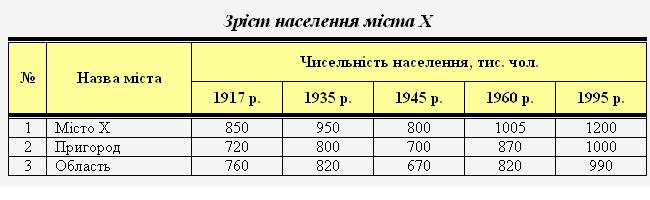 Завдання 2Побудуйте та заповніть таблицю за взірцем СКЛАД, ОСНОВНІ ПРАВИЛА ПЕРЕНОСУ СЛІВЗавдання 3Побудувати структурну схемуЗавдання 4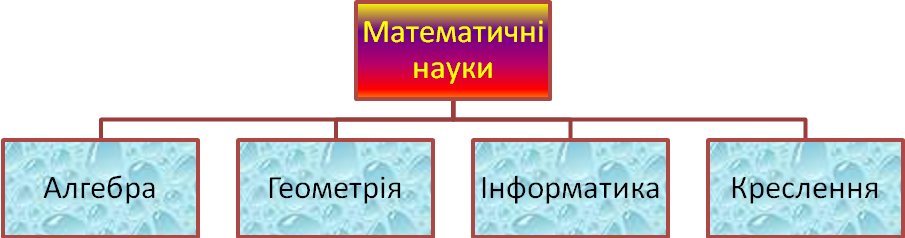 Створити текст за зразком, використовуючи Буквицю та WordArt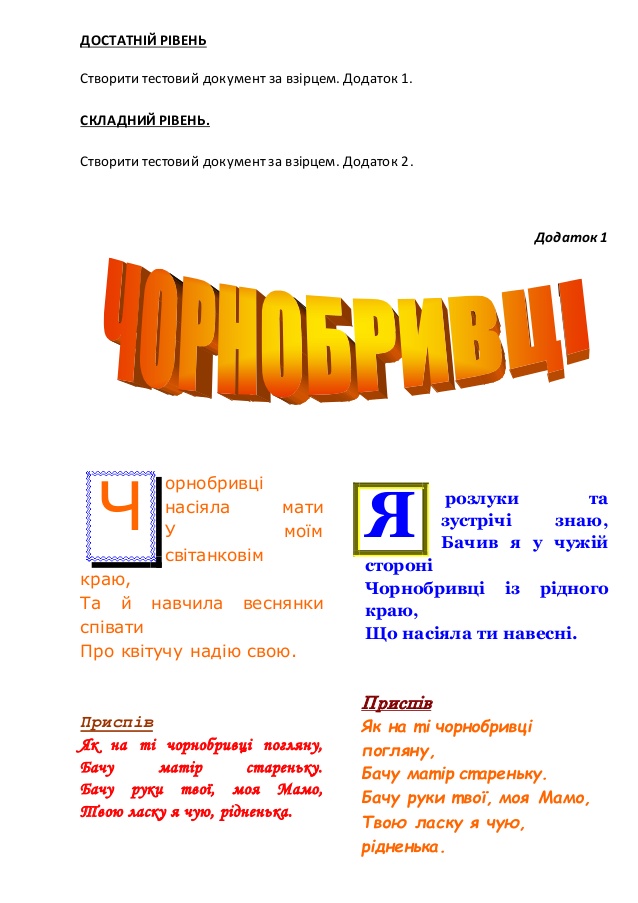 Завдання 5За допомогою таблиці створіть малюнок за зразкомСклад – це частина слова, яку вимовляємо одним поштовхом видихуваного повітряСклад – це частина слова, яку вимовляємо одним поштовхом видихуваного повітряСклад, який вимовляється з більшою силою голосу, називається наголошенимСклад, який вимовляється з більшою силою голосу, називається наголошенимСкладивідкриті закінчуються голосним звукомСкладизакриті закінчуються приголосним звукомОсновні правила переносу слівЧастини слів з одного рядка в другий переносяться за складами: по-ле, кни-га.Не можна розривати буквосполучення дж, дз, якщо вони позначають один звук: ґу-дзик, хо-джу, але під-живити.Не розривають при переносі буквосполучення йо, ьо: ме-дальон, медаль-йон, си-нього, синьо-го.Апостроф, м’який знак, знак переносу, розділові знаки (крім тире) не переносяться у наступний рядок: бур’-ян, низь-ко.Одна літера не залишається у попередньому рядку і не переноситься: олі-вець, мело-дія.Не можна переносити прізвища, залишаючи в попередньому рядку ініціали, а також розривати загальноприйняті та умовні скорочення: І.Я.Франко, а не І.Я.-Фроанко, ООН, а не ОО-Н, , ане 25-км. Основні правила переносу слівЧастини слів з одного рядка в другий переносяться за складами: по-ле, кни-га.Не можна розривати буквосполучення дж, дз, якщо вони позначають один звук: ґу-дзик, хо-джу, але під-живити.Не розривають при переносі буквосполучення йо, ьо: ме-дальон, медаль-йон, си-нього, синьо-го.Апостроф, м’який знак, знак переносу, розділові знаки (крім тире) не переносяться у наступний рядок: бур’-ян, низь-ко.Одна літера не залишається у попередньому рядку і не переноситься: олі-вець, мело-дія.Не можна переносити прізвища, залишаючи в попередньому рядку ініціали, а також розривати загальноприйняті та умовні скорочення: І.Я.Франко, а не І.Я.-Фроанко, ООН, а не ОО-Н, , ане 25-км. 